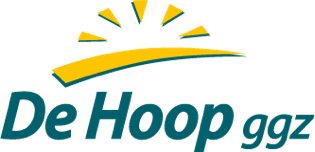 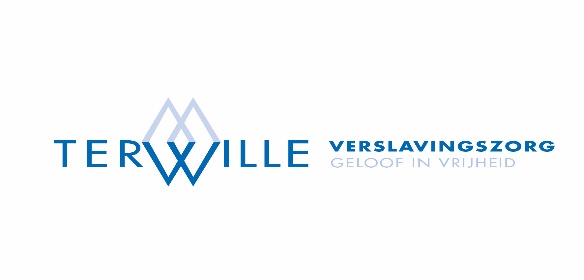 Reglement kostenvergoedingen en aannemen van geschenken en uitnodigingen Raad van Toezicht De Hoop ggzRaad van Bestuur De Hoop ggz en Bestuurder Terwille Artikel 1. Begripsbepalingen In deze regeling wordt verstaan onder: Bestuurder of bestuurslid: alle leden, inclusief de voorzitter, van de Raad van Bestuur van De Hoop ggz en van Terwille. Raad van Toezicht: Raad van Toezicht van Stichting De Hoop, welke conform statutaire werking ook fungeert als Raad van Toezicht van TerwilleKosten: de door of voor een lid van de Raad van Toezicht en bestuurslid in het kader van de uitoefening van zijn functie in redelijkheid gemaakte kosten. Geschenken en uitnodigingen: alle door een lid van de Raad van Toezicht en bestuurslid aangenomen geschenken en uitnodigingen, in de ruimste zin van het woord, van externe relaties van De Hoop ggz en van Terwille. Artikel 2. Werkingssfeer Deze regeling is van toepassing op de wijze waarop kosten van leden van de Raad van Toezicht en bestuurders worden vergoed en hoe zij dienen om te gaan met aan te nemen geschenken en uitnodigingen. Artikel 3. Kaders voor kostenvergoeding Leden van de Raad van Toezicht en bestuurders hebben recht op vergoeding van de in redelijkheid gemaakte kosten in het kader van de uitoefening van hun functie. De volgende uitgangspunten worden hierbij in acht genomen: kosten dienen functioneel zijn. Dit betekent dat kosten direct gerelateerd zijn aan de functie van Lid van de Raad van Toezicht of bestuurder en in het belang van De Hoop en/of Terwille zijn gemaakt kosten dienen niet (reeds) op een andere wijze te zijn of worden vergoed gedeclareerde kosten en met de creditcard van De Hoop dan wel Terwille gedane uitgaven worden verantwoord met bonnen/ betalingsbewijzen en een onderbouwing van de zakelijke reden (bijvoorbeeld door een toelichting op de kosten en in welk verband de kosten gemaakt zijn). Artikel 4. Wijze van kostenvergoeding De organisatie kent de volgende wijzen van vergoeden van kosten van bestuursleden: vergoeding aan de hand van door de leden van de Raad van Toezicht of bestuurder ingediende declaraties betalingen met de creditcard van De Hoop dan wel van Terwille. Alle kosten die worden vergoed, zijn door De Hoop met inachtneming van de huidige fiscale wet- en regelgeving aangewezen als eindheffingsloon onder de werkkostenregeling (WKR), waarbij uitgangspunt is dat voldaan is aan de gebruikelijkheidstoets van de WKR. Derhalve worden deze kosten onbelast (uit)betaald, tenzij door De Hoop uitdrukkelijk wordt besloten kosten niet aan te wijzen en als brutoloon op de individuele loonstrook van de bestuurder op te nemen. De keuze om niet aan te wijzen zal blijken uit een besluit daartoe van de Raad van Toezicht. Artikel 5. Kosten die voor declaratie of voor betaling via de creditcard van De Hoop dan wel Terwille in aanmerking komen Zakelijke kosten kunnen met inachtneming de voorwaarden zoals opgenomen in dit reglement worden gedeclareerd of worden betaald met de creditcard van De Hoop dan wel Terwille: Overnachtingen in het kader van een (meerdaagse) dienstreis. Representatiekosten voor meer dan € 25, inclusief BTW per keer. Kosten voor representatie zijn de kosten die in redelijkheid gemaakt worden voor het onderhouden van zakelijke relaties, die niet bij De Hoop dan wel Terwille werkzaam zijn. Zakelijke lunches voor zover de kosten meer dan € 25 inclusief BTW per keer bedragen. Zakelijke diners voor zover de kosten meer dan € 50 inclusief BTW per keer bedragen. Voorgeschoten kosten voor inhuur chauffeur in opdracht en voor rekening van De Hoop dan wel Terwille. Indien geen ter beschikking gestelde (lease)auto: reiskilometers in het kader van binnenlandse dienstreizen tegen het bedrag dat is opgenomen in de vigerende CAO. Parkeerkosten bij dienstreizen. Reiskosten in het kader van buitenlandse dienstreizen. Opleidingen en cursussen ten behoeve van (de ontwikkeling van) de uitoefening van de functie van lid van de Raad van Toezicht of bestuurder. Kosten van lidmaatschappen van een vakvereniging of beroepsorganisatie. Kosten van verzekeringen rondom aansprakelijkheid en juridische bijstand voor zover deze kosten in rekening worden gebracht bij leden van de Raad van Toezicht of de bestuurders.Overige kosten die zijn onderbouwd met zakelijke reden, na goedkeuring door de Raad van Toezicht N.B. NIET voor vergoeding in aanmerking komen kosten van verkeersboetes. Gemaakte kosten komen alleen voor vergoeding in aanmerking onder overlegging van de originele nota’s of andere bewijsstukken en een toelichting op basis waarvan het zakelijk karakter kan worden beoordeeld. Declaraties van de leden van de Raad van Toezicht of bestuurders worden allereerst voor gezien getekend door de concerncontroller van De Hoop en vervolgens voor akkoord ondertekend door de voorzitter dan wel vice-voorzitter van de Raad van Toezicht. Artikel 6. Nadere voorwaarden bij dienstreizen buitenland Een buitenlandse dienstreis van leden van de Raad van Toezicht of een lid of voorzitter van de Raad van Bestuur, op eigen initiatief of op uitnodiging, behoeft voorafgaande goedkeuring van de voorzitter dan wel vice-voorzitter van de Raad van Toezicht. De gemotiveerde uitzondering voor deze eis van goedkeuring vooraf betreft de dienstreizen naar La Vie Ordinaire. Deze worden achteraf verantwoord conform artikel 5.Artikel 7. Overige kosten De Raad van Toezicht kan bij besluit bepalen dat andere kosten dan de in deze regeling genoemde kosten, al dan niet boven een bepaald bedrag, vergoed kunnen worden en waarbij goedkeuring van de Raad van Toezicht nodig is.  Artikel 8. Terugvordering De Hoop kan in opdracht van de Raad van Toezicht alle kostenvergoedingen of betalingen met de creditcard van De Hoop dan wel Terwille terugvorderen van een lid van de Raad van Toezicht of bestuurslid als deze: in strijd heeft gehandeld met deze regeling. de voor de verstrekking van de vergoeding van belang zijnde gegevens of bewijsstukken onvolledig of onjuist heeft verstrekt. Dit artikel laat onverlet de overige aan De Hoop toekomende wettelijke of contractuele rechten. Artikel 9. Controle & verantwoording Voor de jaarrekening onderzoekt de concerncontroller van De Hoop of dit reglement is nageleefd en controleert hij of de ingediende declaraties conform dit reglement zijn gedaan. Op grond van de Governancecode Zorg zal hij jaarlijks een verantwoording opstellen welke bedragen zijn uitgegeven aan de bestuurders, gespecificeerd naar in ieder geval de volgende kostensoorten: Binnenlandse reiskosten Buitenlandse reiskosten Opleidingskosten Representatiekosten Overige kosten. De RvT neemt kennis van zijn bevindingen en stelt vast of het reglement correct is uitgevoerd. Artikel 10. Aannemen van geschenken en uitnodigingen door de leden van de Raad van Toezicht of Raad van Bestuur Het aannemen van geschenken, in de ruimste zin van het woord (zoals de financiële waarde van een uitnodiging) van externe relaties van De Hoop en Terwille is toegestaan tot een waarde van € 100,= per geschenk, inclusief BTW..  Artikel 11. Onvoorziene gevallen In gevallen waarin deze regeling niet voorziet, beslist de Raad van Toezicht. Artikel 12. Inwerkingtreding Deze regeling is vastgesteld door de Raad van Toezicht op 31 januari 2018 en treedt in werking op 1 januari 2018. De regeling is openbaar en wordt gepubliceerd op de website van De Hoop en Terwille. Wijzigingen in de fiscale wet- en regelgeving kunnen aanleiding geven het reglement aan te passen. Zoals vastgesteld in de RvT-vergadering van 31-1-2018